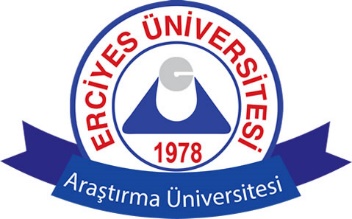 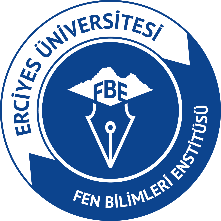 ..../..../20..... 	FEN BİLİMLERİ ENSTİTÜSÜ MÜDÜRLÜĞÜNE201... / 201... eğitim-öğretim yılı Güz / Bahar yarıyılında dondurmuş olduğum kaydımın açtırılması için gereğini arz ederim.                                                                                                                         Ad Soyad İmza                                                                                                                                                     ÖğrenciERCİYES ÜNİVERSİTESİ LİSANSÜSTÜ EĞİTİM VE ÖĞRETİM YÖNETMELİĞİMazeretler ve izinlerMADDE 56 – (1) Lisansüstü öğrencilerine danışmanın ve anabilim/anasanat dalı başkanlığının uygun görüşü alınmak suretiyle enstitü yönetim kurulu kararıyla en fazla iki yarıyıl süreyle izin verilebilir. Bu süre bir yarıyıldan az olamaz. İzinler öğretim süresine sayılmaz. İzin başvuruları eğitim-öğretim döneminin başlamasını izleyen bir ay içerisinde yapılmalıdır.(2) İzin döneminde öğrenci derslere devam edemez ve sınavlara giremez.(3) İzni sona eren öğrenciler, izin süreleri sonunda ve normal kayıt döneminde kayıtlarını yaptırmak suretiyle öğrenimlerine kaldıkları yerden devam ederler. Kayıt yeniletmeyen öğrencilerin yeniden ders kaydı yaptırmamaları halinde geçen süreler öğrenim sürelerine sayılır. İzinli olan öğrenciler öğrencilik haklarından yararlanamaz. İki yarıyıl izin alan öğrenciler öğrenimlerine izin süresinin ikinci yarıyılında devam etmek isterlerse ilgili anabilim dalı başkanlığına dilekçe ile başvurmak zorundadırlar.